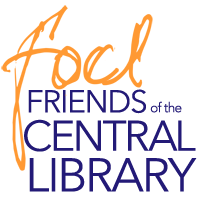 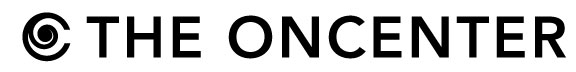 Subscription LevelsLiterary Circle @$600 each ($375 is tax deductible)Includes priority seating, author reception.Patron @$300 each ($100 is tax deductible) Includes preferred seating, author reception.Series subscription @$180 each ($35 saving over individual ticket price)Name:_________________________________Address: _______________________________City: ___________________________________State: ___________ 	Zip: ________________Phone: _________________________________E-mail: _________________________________Subscription LevelPriceQuantityTotalSeating Location Preference
(Level: Orchestra, Mezz, Balcony; aisle or center)TOTAL DUE:$________